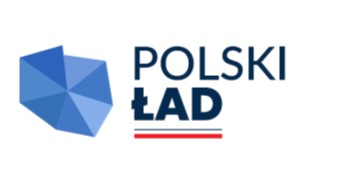 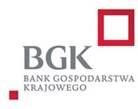 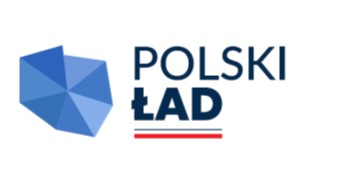 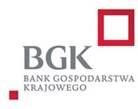 OŚWIADCZENIE O ŚRODKACH PUBLICZNYCH do Wniosku o zmianę inwestycji  z Rządowego Programu Odbudowy Zabytków Wnioskodawca oświadcza, że w odniesieniu do wydatków przeznaczonych do finansowania  ze środków z Rządowego Programu Odbudowy Zabytków (poza udziałem własnym) nie otrzymał na realizację Inwestycji wskazanej we Wniosku o Dofinansowanie żadnych środków publicznych oraz, że – poza złożeniem Wniosku o dofinansowanie z Rządowego Programu Odbudowy Zabytków – takiego dofinansowania, czy innych form wsparcia ze środków publicznych, nie otrzymał, a w przypadku otrzymania Dofinansowania z Rządowego Programu Odbudowy Zabytków nie będzie wnioskował o takie dofinansowanie w odniesieniu do tych wydatków. 